Beantworten Sie die nachfolgenden Fragen zur Schulhomepage. 
Dabei können Sie mit Ihren MitschülerInnen in einen Wettbewerb treten und die Zeit messen, die Sie benötigt haben.Oder Sie beantworten die Fragen ohne die Zeit zu messen.

Name: _______________________________  Klasse: ______________Datum: _______________

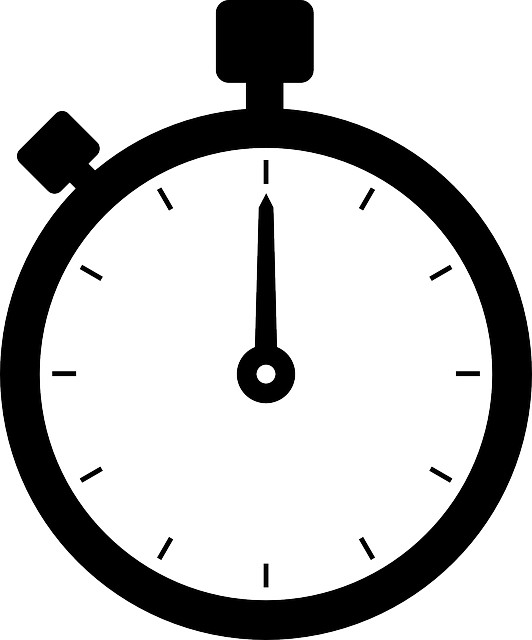 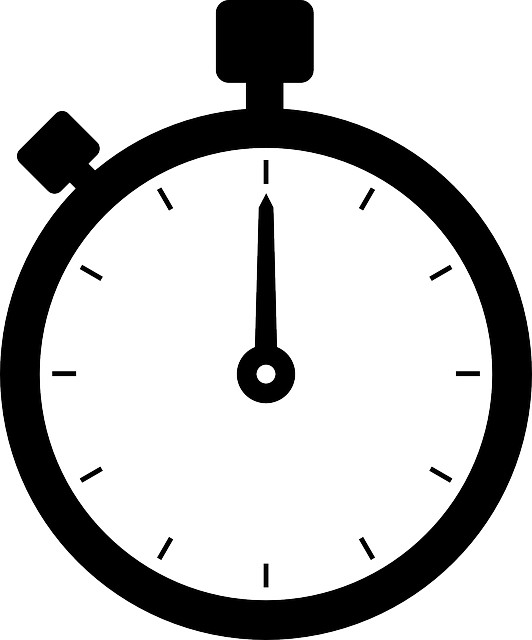 Beginn: _____ Uhr ______ Minuten           Ende: _____ Uhr ______ Minuten           Wie heißt die Dame, die außer Frau Friedhoff im Sekretariat der Schule tätig ist?

____________________________________________________________________________
Wie heißt der Haumeister der CJD Christophorusschule Dortmund?

____________________________________________________________________________Wie viele Ausbildungsvorbereitungsklassen gibt es in der CJD Christophorusschule Dortmund?

____________________________________________________________________________
Wer ist der Vorsitzende für den Bildungsgang 5 Holztechnik?

____________________________________________________________________________

Sie möchten sich auf die „Digitalen Unterstufentage“ vorbereiten. In welchem Ordner der Schulhomepage finden Sie hierzu Lernmöglichkeiten und Unterrichtsmaterialien?

____________________________________________________________________________
Sie möchten an der CJD Christophorusschule eine Ausbildung zum KFZ-Mechatroniker machen. Bitte finden Sie heraus, ob dieser Beruf in der CJD Christophorusschule unterrichtet wird (Ja / Nein).

____________________________________________________________________________
Unter welcher Telefonnummer ist Frau Block erreichbar, die für den deutsch-polnischen Jugendaustausch zuständig ist?

____________________________________________________________________________


An welchem Tag und zu welcher Uhrzeit finden die Proben der Theater-Werkstatt statt?

____________________________________________________________________________

Bitte nennen Sie die Öffnungszeiten des Sekretariats.

____________________________________________________________________________
In welchem Ordner finden Sie Informationen zum „Time Out“?

____________________________________________________________________________









 